高齢者施設・障がい者施設の皆様へ新型コロナウイルスによる集団感染の発生を防ぎましょう豊田市内の入所施設において、今もなお集団感染が発生しています。施設内での集団感染を防ぐには初動対応が重要です。体調不良者をいち早く把握し、感染拡大に努めましょう。《感染対策の詳しい情報はこちらの資料をご覧ください》介護現場における感染対策の手引き介護職員のための感染対策マニュアル（概要）施設内療養時の対応の手引き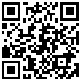 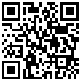 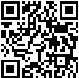 